Publicado en Monterrey, Nuevo León  el 18/07/2022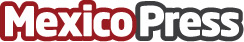 La Escuela Técnica Roberto Rocca gradúa a su cuarta generaciónDesde 2016, 481 alumnas y alumnos han egresado en cuatro generaciones. Este es un proyecto de Ternium en el que invirtió 30 millones de dólares, con una capacidad de 480 estudiantes; el 100 % de los jóvenes cuentan con una beca en promedio del 96%.
Datos de contacto:Saraí Almazán5528871503Nota de prensa publicada en: https://www.mexicopress.com.mx/la-escuela-tecnica-roberto-rocca-gradua-a-su_1 Categorías: Nacional Educación Nuevo León http://www.mexicopress.com.mx